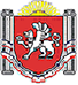 БЕРЕЗОВСКИЙ СЕЛЬСКИЙ СОВЕТ РАЗДОЛЬНЕНСКОГО РАЙОНАРЕСПУБЛИКИ КРЫМ26 (внеочередное) заседание 2 созываРЕШЕНИЕ30 апреля 2021 г. 			№ 177с. БерезовкаОб утверждении Порядка проведения конкурсного отбора инициативных проектов для реализации на территории муниципального образования Березовское сельское поселение Раздольненского района Республики КрымВ соответствии с Федеральными законами от 06.10.2003 № 131-ФЗ «Об общих принципах организации местного самоуправления в Российской Федерации», от 20.07.2020 года № 236-ФЗ «О внесении изменений в Федеральный закон «Об общих принципах организации местного самоуправления в Российской Федерации», Уставом муниципального образования Березовское сельское поселение Раздольненского района, принимая во внимание предложение  прокуратуры Раздольненского района от 04.02.2021 № Исорг-20350020-260-21/-20350020 Березовский сельский советРЕШИЛ:1. Утвердить Порядок проведения конкурсного отбора инициативных проектов для реализации на территории муниципального образования Березовское сельское поселение Раздольненского района Республики Крым (приложение).2. Обнародовать данное решение путем размещения на информационных стендах населенных пунктов Березовского сельского поселения и на официальном сайте Администрации Березовского сельского поселения в сети Интернет (http:/berezovkassovet.ru/).3. Настоящее решение вступает в силу со дня его официального обнародования.4. Контроль за выполнением настоящего решения возложить на председателя Березовского сельского совета - главу Администрации Березовского сельского поселения.Председатель Березовского сельского совета- глава АдминистрацииБерезовского сельского поселения                                         			А.Б.Назар		Приложение                                                                                         к решению 26 (внеочередного) заседания Березовского сельского совета 2 созываот 30.04.2021г. № 177 Порядок проведения конкурсного отбора инициативных проектов для реализации на территории муниципального образования Березовское сельское поселение Раздольненского района Республики Крым1. Общие положения1. Настоящий Порядок устанавливает процедуру проведения конкурсного отбора инициативных проектов для реализации на территории, части территории муниципального образования Березовское сельское поселение (далее – Порядок, конкурсный отбор). 2. Конкурсный отбор проводится в случае, если в Администрацию Березовского сельского поселения внесено несколько инициативных проектов, в том числе с описанием аналогичных по содержанию приоритетных проблем.3. Целью проведения конкурсного отбора является определение наиболее социально значимых инициативных проектов для последующего предоставления за счет средств бюджета муниципального образования Березовское сельское поселение бюджетных ассигнований на их реализацию.4. Конкурсному отбору подлежат инициативные проекты, внесенные в Администрацию Березовского сельского поселения их инициаторами. Участниками конкурсного отбора являются инициаторы проектов, внесенных (далее -участники конкурсного отбора).5. К участию в конкурсном отборе допускаются поступившие в Администрацию Березовского сельского поселения инициативные проекты, соответствующие требованиям, установленным статьей 261 Федерального закона от 06.10.2003 № 131-ФЗ «Об общих принципах организации местного самоуправления в Российской Федерации».2. Организация и проведение конкурсного отбора6. Проведение конкурсного отбора осуществляется конкурсной комиссией по организации и проведению конкурсного отбора инициативных проектов на территории муниципального образования Березовское сельское поселение (далее - конкурсная комиссия).7. Конкурсная комиссия осуществляет свою деятельность в соответствии с Положением о конкурсной комиссии по организации и проведению конкурсного отбора инициативных проектов. 8. Организатором конкурсного отбора является Администрация Березовского сельского поселения, которая осуществляет следующие функции:1) определяет дату, время и место проведения конкурсного отбора;2) формирует конкурсную комиссию;3) информирует о проведении конкурсного отбора инициаторов проекта;4) готовит извещение о проведении конкурсного отбора, обеспечивает его опубликование в районной газете «Авангард» и размещение на официальном сайте Администрации Березовского сельского поселения в сети «Интернет»;5) передает в конкурсную комиссию инициативные проекты, поступившие в Администрацию Березовского сельского поселения и допущенные к конкурсному отбору, с приложением к каждому инициативному проекту следующих документов:а) информации в произвольной письменной форме об отнесении инициативного проекта к вопросам местного значения, в рамках которых планируется реализация инициативного проекта;б) выписки из решения о бюджете или сводной бюджетной росписи бюджета муниципального образования Березовское сельское поселение о бюджетных ассигнованиях, предусмотренных на реализацию инициативного проекта в текущем году;в) гарантийного письма в произвольной письменной форме о готовности юридических лиц, индивидуальных предпринимателей, общественных организаций, ТОС, ТСЖ, населения Березовского сельского поселения принять участие в софинансировании инициативного проекта и (или) о готовности оказания ими содействия в реализации инициативного проекта посредством трудовых ресурсов;6) назначает дату первого заседания конкурсной комиссии;7) осуществляет техническое обеспечение деятельности конкурсной комиссии;8) доводит до сведения участников конкурсного отбора о результатах конкурсного отбора.9. Конкурсная комиссия осуществляет рассмотрение инициативных проектов в срок не более 20 дней со дня их поступления.10. Конкурсный отбор инициативных проектов и подведение итогов осуществляются конкурсной комиссией в соответствии с критериями оценки проектов, указанными в приложении к настоящему Порядку.11. Инициатор проекта не менее чем за 5 дней до даты проведения конкурсного отбора имеет право отозвать свой инициативный проект и отказаться от участия в конкурсном отборе, сообщив об этом письменно организатору конкурсного отбора.12. При проведении конкурсного отбора конкурсная комиссия осуществляет ранжирование инициативных проектов по набранному количеству баллов.13. Победителями конкурсного отбора признаются инициативные проекты, набравшие наибольшее количество баллов по отношению к остальным инициативным проектам, с учетом общей суммы бюджетных ассигнований местного бюджета, предусмотренных на софинансирование инициативных проектов в муниципальном образовании Березовское сельское поселение в текущем финансовом году.14. В случае, если два или более инициативных проекта получили равную оценку, наиболее высокий рейтинг присваивается инициативному проекту объем привлекаемых средств, из внебюджетных источников финансирования которого больше. 15. В случае одинакового объема привлекаемых средств из внебюджетных источников финансирования более высокий рейтинг присваивается участнику с наиболее ранней датой внесения инициативного проекта.16. По результатам заседания конкурсной комиссии составляется протокол заседания комиссии, который подписывается председателем конкурсной комиссии и секретарем конкурсной комиссии.17. Конкурсная комиссия формирует перечень прошедших конкурсный отбор проектов, набравших наибольшее количество баллов, который представляет в Администрацию Березовского сельского поселения в течение 3 дней со дня проведения заседания.18. Организатор конкурсного отбора в течение 10 дней после принятия решения конкурсной комиссией доводит до сведения инициатора проекта его результаты.19. Список инициативных проектов-победителей утверждается постановлением Администрации Березовского сельского поселения и размещается на официальном сайте Администрации Березовского сельского поселения в сети «Интернет».20. Заявки, документы и материалы, прошедшие конкурсный отбор, участникам конкурсного отбора не возвращаются.Приложение к ПорядкуКРИТЕРИИконкурсного отбора инициативных проектов N п/пНаименования критериев конкурсного отбораЗначения критериев конкурсного отбораКоличество баллов12341.Социальная и экономическая эффективность реализации проектаСоциальная и экономическая эффективность реализации проекта1.1.Доля благополучателей в общей численности населения населенного пунктаот 61 до 100%401.1.Доля благополучателей в общей численности населения населенного пунктаот 31 до 60%201.1.Доля благополучателей в общей численности населения населенного пунктаот 0 до 30%101.2.«Долговечность» результатов проектаболее 5 лет151.2.«Долговечность» результатов проектаот 1 года до 5 лет101.2.«Долговечность» результатов проектаот 0 до 1 года51.3.Возможность содержания и эксплуатации объекта, возведенного в результате реализации инициативного проекта, за счет средств местного бюджетада101.3.Возможность содержания и эксплуатации объекта, возведенного в результате реализации инициативного проекта, за счет средств местного бюджетанет02.Степень участия населения муниципального образования Березовское сельское поселение в определении и решении проблемы, заявленной в инициативном проекте(оценивается по количеству членов инициативной группы, участников собрания, поступивших в Администрацию Березовского сельского поселения предложений и замечаний к проекту) Степень участия населения муниципального образования Березовское сельское поселение в определении и решении проблемы, заявленной в инициативном проекте(оценивается по количеству членов инициативной группы, участников собрания, поступивших в Администрацию Березовского сельского поселения предложений и замечаний к проекту) 2.1.Участие населения в определении проблемы, на решение которой направлен инициативный проектда52.1.Участие населения в определении проблемы, на решение которой направлен инициативный проектнет02.2Участие населения в определении параметров инициативного проекта (размер, объем)да32.2Участие населения в определении параметров инициативного проекта (размер, объем)нет02.3.Информирование населения в процессе отбора приоритетной проблемы и разработки инициативного проектада22.3.Информирование населения в процессе отбора приоритетной проблемы и разработки инициативного проектанет03.Актуальность (острота) проблемыАктуальность (острота) проблемы3.1средняя - проблема достаточно широко осознается целевой группой населения, ее решение может привести к улучшению качества жизни 5 3.2высокая - отсутствие решения будет негативно сказываться на качестве жизни населения 10 3.3.очень высокая - решение проблемы необходимо для поддержания и сохранения условий жизнеобеспечения населения 15 4Наличие мероприятий по уменьшению негативного воздействия на состояние окружающей среды и здоровья населения:Наличие мероприятий по уменьшению негативного воздействия на состояние окружающей среды и здоровья населения:4.1не предусматривается04.2.наличие мероприятий, связанных с обустройством территории населенного пункта (озеленение, ликвидация свалок и т.п.)104.3.наличие проектов, связанных с уменьшением негативного воздействия на состояние окружающей среды (обустройство парковых зон, строительство и реконструкция очистных сооружений и пр.) 155Вклад участников реализации проекта в его финансированиеВклад участников реализации проекта в его финансирование5.1.Уровень софинансирования проекта со стороны бюджета муниципального образования Березовское сельское поселениеот 5% и свыше105.1.Уровень софинансирования проекта со стороны бюджета муниципального образования Березовское сельское поселениеот 3% до 5%55.1.Уровень софинансирования проекта со стороны бюджета муниципального образования Березовское сельское поселениедо 3%25.2.Уровень софинансирования проекта со стороны населенияот 1% и свыше35.2.Уровень софинансирования проекта со стороны населенияот 0,5% до 1%25.2.Уровень софинансирования проекта со стороны населения0%05.3.Уровень софинансирования проекта со стороны организаций и других внебюджетных источниковот 1% и свыше55.3.Уровень софинансирования проекта со стороны организаций и других внебюджетных источниковот 0,5% до 1%35.3.Уровень софинансирования проекта со стороны организаций и других внебюджетных источников0%05.4.Вклад населения в реализацию проекта в не денежной форме (трудовое участие, материалы и другие формы)предусматривает55.4.Вклад населения в реализацию проекта в не денежной форме (трудовое участие, материалы и другие формы)не предусматривает05.5.Вклад организаций и других внебюджетных источников в реализацию проекта в не денежной форме (трудовое участие, материалы и другие формы)предусматривает55.5.Вклад организаций и других внебюджетных источников в реализацию проекта в не денежной форме (трудовое участие, материалы и другие формы)не предусматривает0